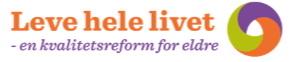 Nominasjon til Leve hele livet-prisen 2021Navn på fylke:Spesielt for 2021-prisenI reformens fase 2 (2019-2020) var målet at kommuner skulle ta stilling til løsningene i reformen, og planlegge hvordan de vil utforme og gjennomføre dem lokalt. Det er på grunn av pandemien som pågår (2020-2021) forventet forsinkelser i arbeidet med fase 2. Uavhengig av forsinkelser vil overgangen fra fase 2 til 3 vil være glidende. I reformens fase 3 (2021-2023) skal kommuner starte arbeidet med implementering og gjennomføring av reformen lokalt. I år er det ønskelig å premiere en kommune med Leve hele livet-prisen for godt arbeid med fase 2 og overgang til fase 3, og som setter arbeidet med et eller flere tverrgående tema i sammenheng med arbeidet med reformens innsatsområder. For eksempel en kommune som har jobbet godt med planarbeid, medvirkning og/eller frivillighet forut ut for eller i overgangen til arbeidet med implementering av løsninger relatert til reformens fem innsatsområder.Kommunen som nomineres er: Navn på/beskrivelse av tiltaket:Nominasjonskriterier (fyll ut begrunnelse):Har arbeidet med kartlegging, planlegging og forankring av reformen og lagt gjennomførte analyser til grunn for dette arbeidetBegrunnelse:Har arbeidet med bred involvering og tatt i bruk samfunnets samlede ressurser og sammen med lokalbefolkningen, frivillige og næringsliv kommet frem til hvordan seniorbefolkningens interesser, ønsker og behov imøtekommesBegrunnelse:Har engasjert seniorer i kartlegging, planlegging og beslutningsprosess utover det som er lovpålagt minimum av medvirkningBegrunnelse:Har delt erfaringer fra sitt reformarbeid med andre kommuner i egen region eller andre regionerBegrunnelse:Har arbeidet på en måte som har resultert i tiltak/tilbud/løsninger som imøtekommer de lokale utfordringene relatert til det som er skissert i reformenBegrunnelse:Samskapingen har gitt nye løsninger som kommunen har tatt inn i sitt planarbeidBegrunnelse:Samskapingsprosessene har skapt verdi for målgruppenBegrunnelse:Prosessene har bidratt til endrede arbeidsmåter og -arenaerBegrunnelse:Arbeidet har spredningsmulighet til andre områder innenfor kommunen og til andre kommunerBegrunnelse:Frist for å sende inn forslag til kandidater er 15.08.2021Når dette skjemaet fylles ut kan det sendes til Statsforvalteren i Oslo og Viken v/koordinator for det regionale støtteapparatet Monica Carmen Gåsvatn, fmoamga@statsforvalteren.no